السيرة الذاتية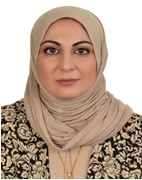 الاسم الثلاثي واللقب: عبير ابراهيم موسى الوردالاسم المستخدم لنشر البحوث حسب الكوكل سكولار:Dr.Abeer I. Alwaredالايميل الرسمي  Dr.abeer.wared@coeng.uobahdad.edu.iq:الدرجة العلمية : استاذ مساعدالبحوث المنشورةالاتجاهات البحثيةwater and wastewater treatment كتب ومولفات: Hydrodynamic of Spheres in Various Solutions”, Ph.D. Thesis –unpublished - College of Engineering / Baghdad University, 2009, Published as book in LAMBERT Academic Publishing in 2013, https://www.lap-publishing.com/extern/listprojectsرسائل الماجستير التي اشرف عليها : 9رسائل الدكتوراه التي اشرف عليها :لايوجدتاسم البحثالسنة1Drag Force of Two Spheres in Power Law Fluid20102Experimental Determination of the Virtual Mass Coefficient for Two Spheres Accelerating in a Power Law Fluid20103Hydrodynamic Interaction Between Two Spheres in Newtonian and non Newtoniann Fluid20114An experimental investigation of the settling behavior of two spheres in a power law fluid20135Removal  of Oil from Wastewater by Advanced Oxidation Process / Homogeneous Process20136Flotation and Sorptive-Flotation Methods for Removal of Lead Ions from Wastewater Using SDS as Surfactant and Barley Husk as Biosorbent20137Artificial Neural Network Approach for Prediction Lead Ions Removable from Wastewater by Flotation method20148The use of artificial neural network (ANN) for the prediction and simulation of oil degradation in wastewater by AOP20149Removal of Water Turbidity by using Aluminum Filings as a Filter Media201410Heterogeneous Photocatalytic Degradation for Treatment of Oil from Wastewater201411Removal Water Turbidity by Crumb Rubber Media201412Coagulation - Flotation Process for Removing Oil from wastewater using Sawdust+ Bentonite201513Mechanical Properties of Date Palm Leaf – Stem Fibers Reinforced Concrete201514Prediction of Drag Coefficient for Accelerated Single Sphere in Power Law Fluids201515Prediction of sustainable electricity generation in microbial fuel cell by neural network: Effect of anode angle with respect to flow direction201616Effect of Date Palm Leaf Fiber on Mechanical Properties of Concrete201617Recourse recovery of bioenergy from cellulosic material in a microbial fuel cell fed with giant reed-loaded wastewater201718Competitive Removal of Lead Copper and Cadmium from Aqueous Solution onto Tea Waste201719Utilization of brick waste as pozzolanic material in concrete mix201820Effect of Waste Glass Powder as a Supplementary Cementitious Material on the Concrete Mix Properties201821Thermal Properties of Lead-Acid Battery Plastic Lightweight Concrete201822The use of Artificial Neural Network (ANN) for modeling of Cu (II) ion removal from aqueous solution by flotation and sorptive flotation process201923Competitive removal of lead copper and cadmium ions by sorptive flotation using marble wastes2019